Ergänzendes Bewerbungsformular – Bildende Kunst 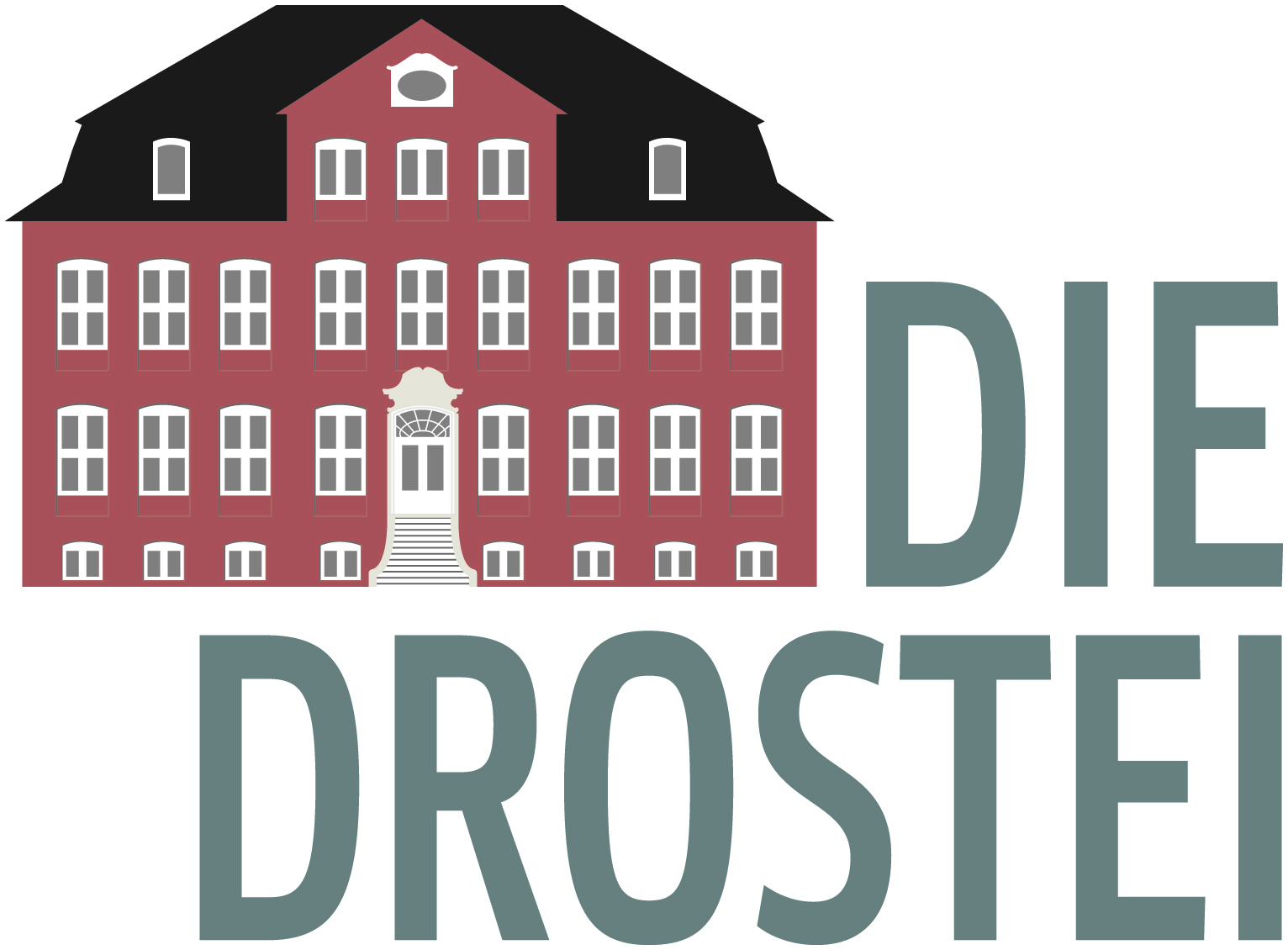 Name:                  Titel der ArbeitTechnikJahrMaße (H×B×T)Versicherungs-/Verkaufswert